13.09.2019                                                                                                                       № 475 пс.ГрачевкаО внесении изменений в постановление администрации муниципального образования Грачевский район Оренбургской областиот 15.12.2017 №697-пВ соответствии с постановлением администрации Грачевского района от 12.09.2019 года № 473-п «Об индексации заработной платы работников муниципальных  учреждений Грачевского района»  п о с т а н о в л я ю:1.Внести в постановление администрации муниципального образования Грачевский район Оренбургской области от 15.12.2017  №697-п «Об утверждении примерного положения  об оплате труда работников муниципальных  казенных учреждений, подведомственных администрации Грачевского района Оренбургской области» следующие изменения:1.1. Приложение №1 и №2 к  Примерному  положению об оплате труда работников муниципальных учреждений, подведомственных администрации  Грачевского района Оренбургской области изложить в новой редакции согласно приложению к настоящему постановлению.2.Руководителям муниципальных учреждений, подведомственных администрации Грачевского района, в срок до 1 октября 2019 года привести действующие Положения об оплате труда в соответствие с данным постановлением.3. Контроль за исполнением настоящего постановления возложить на  начальника финансового отдела администрации района Унщикову О.А.4. Постановление вступает в силу с 1 октября 2019 года и подлежит размещению на официальном информационном сайте администрации муниципального образования Грачевский район Оренбургской области.Глава района                          					               О.М. СвиридовРазослано: финансовому отделу,  МБУ МФЦ, МКУ ЦМТО, организационно-правовой отдел.                                                                                                       Приложение                                                                                                        к постановлению                                                                                                       администрации района                                                                                                                               13.09.2019   № 475 п                                                                                                        Приложение № 1                                                                                                        к Примерному положению об            оплате труда работников муниципальных                                 учреждений, подведомственных администрации Грачевского районаРазмеры окладов работников, занимающих должности, относящиеся к административно-управленческому персоналу                                                                                                      Приложение № 2                                                                                                      к Примерному положению об            оплате труда работников муниципальных                                                       учреждений, подведомственных администрации Грачевского районаРазмеры окладов работников, осуществляющих профессиональную деятельность по профессиям рабочих 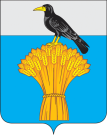  АДМИНИСТРАЦИЯ МУНИЦИПАЛЬНОГО ОБРАЗОВАНИЯ   ГРАЧЕВСКИЙ  РАЙОН  ОРЕНБУРГСКОЙ ОБЛАСТИП О С Т А Н О В Л Е Н И ЕПрофессионально-квалификационные группыРекомендуемые размеры окладов (руб.)Общеотраслевые должности служащего первого уровняОбщеотраслевые должности служащего первого уровня1 квалификационный уровень52352 квалификационный уровень5550Общеотраслевые должности служащего второго уровняОбщеотраслевые должности служащего второго уровня1 квалификационный уровень58652 квалификационный уровень8335Общеотраслевые должности служащего третьего уровняОбщеотраслевые должности служащего третьего уровня1 квалификационный уровень61002 квалификационный уровень6100-72953 квалификационный уровень7360-83404 квалификационный уровень8340-94405 квалификационный уровень10465-11505Общеотраслевые должности служащего четвертого уровняОбщеотраслевые должности служащего четвертого уровня1 квалификационный уровень11520-12565Разряды работ в соответствии с Единым тарифно-квалификационным справочником работ и профессийРекомендуемые размеры окладов (руб.)Профессиональная квалификационная группа «Общеотраслевые профессии рабочих первого уровня»Профессиональная квалификационная группа «Общеотраслевые профессии рабочих первого уровня»1 квалификационный уровень1 квалификационный уровень1 квалификационный разряд5000Профессиональная квалификационная группа «Общеотраслевые профессии рабочих второго уровня»Профессиональная квалификационная группа «Общеотраслевые профессии рабочих второго уровня»1 квалификационный уровень1 квалификационный уровень4 квалификационный разряд66955 квалификационный разряд7455